Apres ses études en Normandie auprès de C. BUET et Paris avec F. LAURiDON ,il obtient le Diplôme d Etudes Musicales de la Ville de Paris, puis joue dans différents orchestres comme OstinatO l'Orchestre des Régions Européennes, en France et à l'étranger (Festival du Centre Historique de Mexico, Académie Lyrique                    d' Orviéto, ...)Ses études l ont amené a étudier la musique de chambre avec Louis FIMA ou Le Quatuor Elysée lors de différents stages/master classes, la pratique orchestrale avec Daniel RACLOT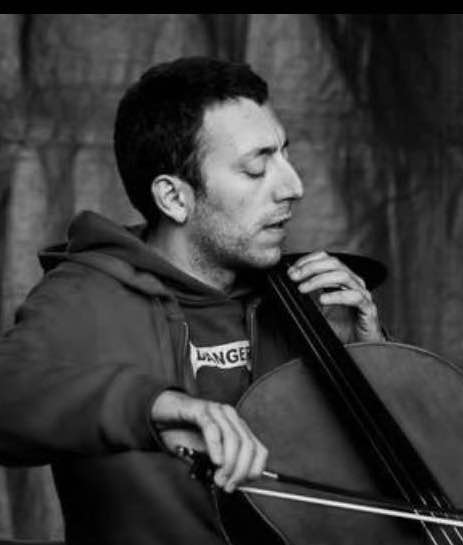 